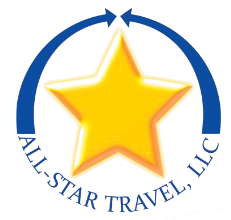 ALL-STAR TRAVEL, LLCTransportation Service                                         allstarSfortravel@gmail.com                                                                       www.all-startravel.net                              Phone 301-218-53872019 - 2020 STUDENT TRANSPORTATION APPLICATIONDate_______________________________ 1.  Parent/Guardian Name  (Check one)  Mr.____    Ms.____   First______________________________________ Last_______________________________Address:  Street________________________________________________________ Apt__________                  City______________________ State_____________             Zip Code_________________Phone:      Home____________________ Cell_____________________ Email____________________Parent /Guardian Name  (Check one)  Mr.___   Ms.___ First________________________________________ Last____________________________________Address:  Street _________________________________________________________ Apt.________                  City______________________________________ State___________  Zip Code_________Home Phone____________________ Cell_______________ Email_____________________________2.  Emergency Contact Name_______________________________________________ Phone: _________________________3.  Student’s Name  First____________________________ Last_______________________________Age______ DOB___/___ /___ Student’s Cell ______________________ 4. School Name_____________________________ Grade______ Teacher ______________________Street Address_______________________________________________________________________City __________________________ State________ County__________________________________What time do school doors open? __________What time is your child considered late?________What time is school dismissed?__________  ALL-STAR TRAVEL, LLCStudent Transportation Application5. Type of Service Requested Door-to-door ____Hub-stop ___ Other (Describe)__________________________________________Pick-up Address:  Street __________________________________________________  Apt. ________                                City________________________________________________ State____________                           Drop-off Address: Street_______________________________________________________________                                City ________________________________________________ State___________ Hub Location:  _______________________________________________________________________ Check ALL days/times transportation requested:  Mon.___  Tues.___  Wed.___ Thurs.___ Fri.___     special request ____________________________6.  Transportation Start Date:  Month________        Date________      Year______7.  Referred By____________________________________________________________            8.  Note: All applicable discounts will be applied to your Transportation Fee.   See attached discounts.9.  Payments:  Registration Fee:  $50.00. Submit with application. This fee is nonrefundable but will                         be applied to your first month’s Transportation Fee payment.             Transportation Fee: School transportation fees are based on costs for 180 days of             school equally divided monthly, unless other arrangements have been made.            The Transportation Fee is due by the 1st of each month.                        All Fees are payable via PayPal to: allstarSfortravel@gmail.com    Parent/Guardian Name: Print____________________________________________________Signature_________________________________________________Date_______________(Your name and date in the above space serves as your signature and acceptance of this agreement).	        ALL-STAR TRAVEL, LLC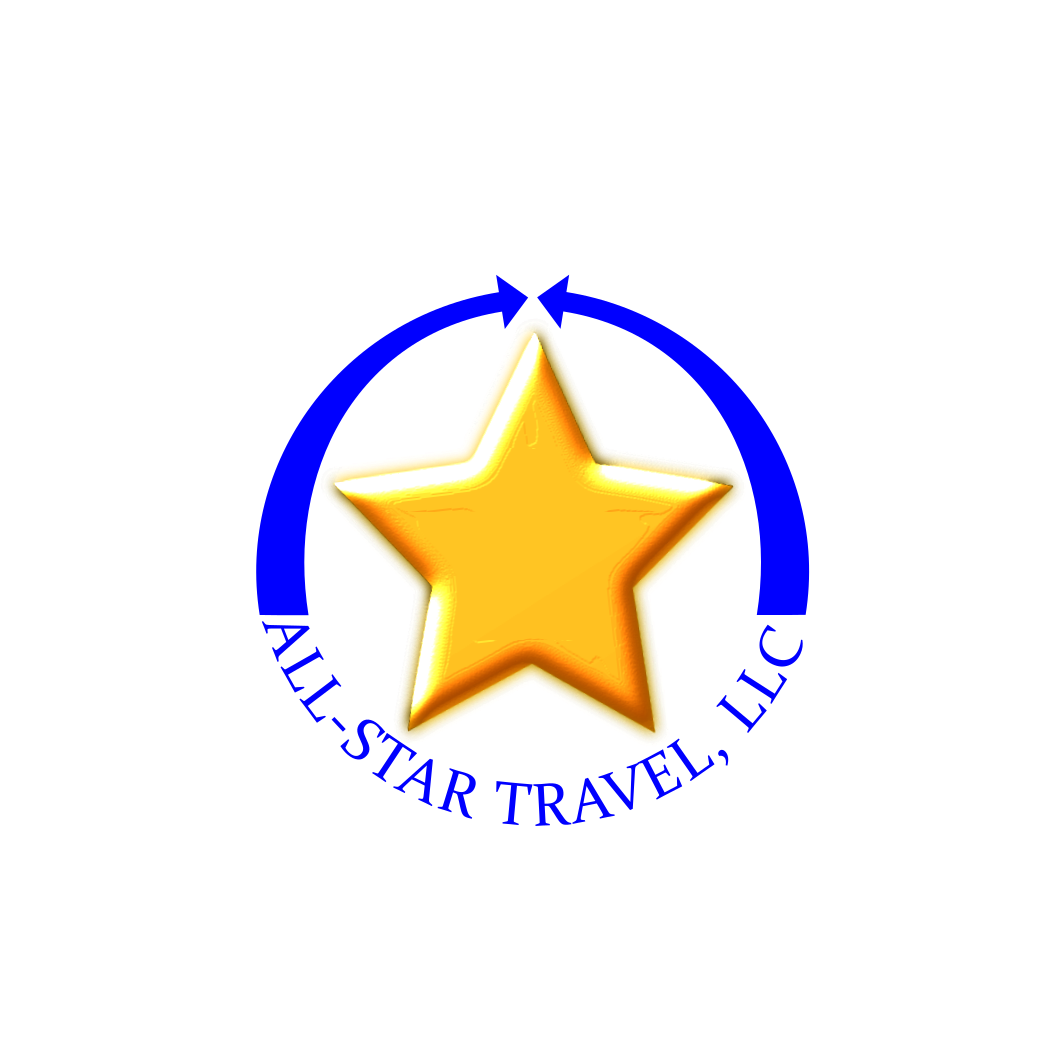                  Transportation Service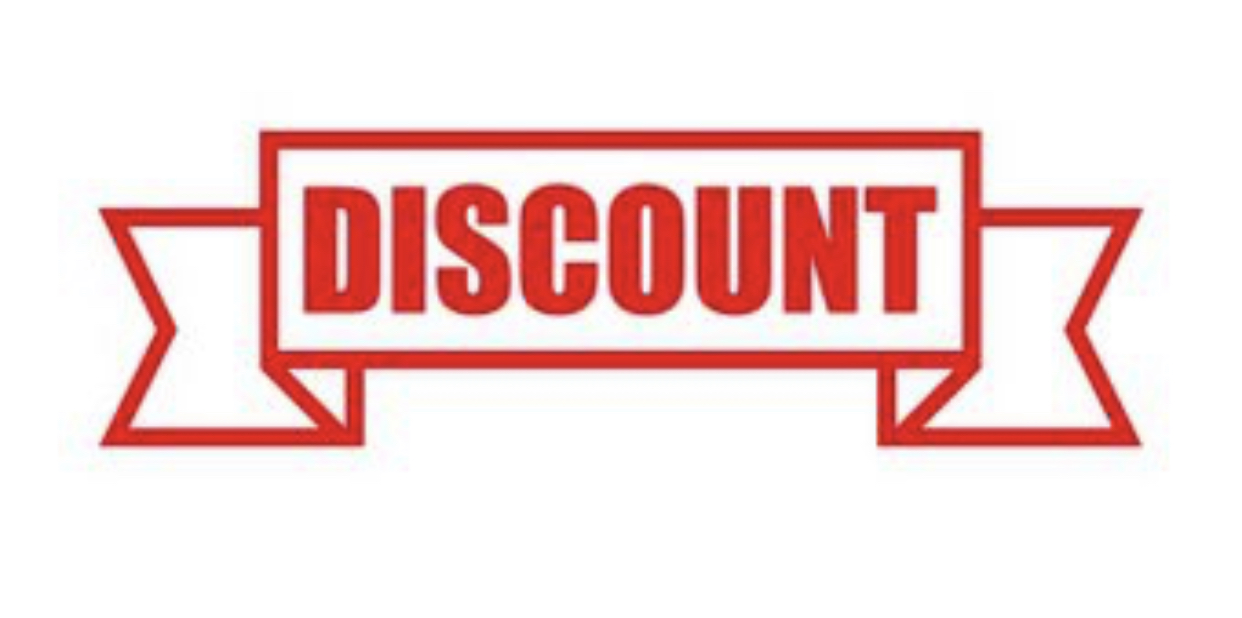 2019 – 202015% discount for each additional child in a family15% off of all Hub stops for those who register by July 15, 201915% discount for returning students15% off of one month’s service if you recommend a parent who chooses All-Star Travel.Next Steps:Return completed application and $50.00 Application Fee.Email completed application to: allstarSfortravel@gmail.com.  Submit your 1st month Transportation Fee Payment by the first of the month.Call 301.218.5387 or Email allstarSfortravel@gmail.com if you have questions.